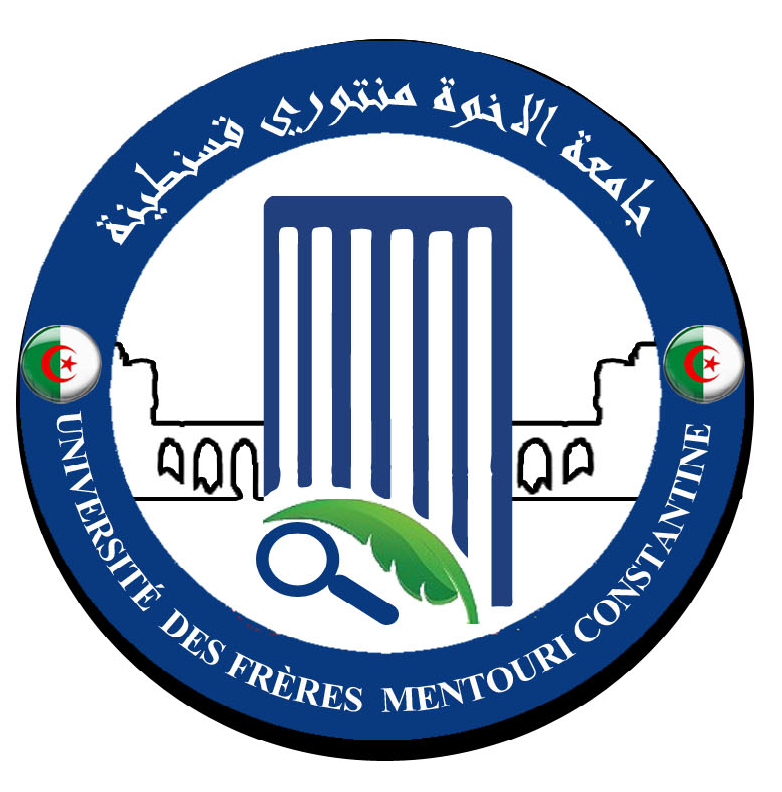 رقم:  73 /2020اجتماع مجلس التنسيق للكلية الموسع يوم الأربعاء  10 مارس  2021محضر رقم 18في العاشر من شهر مارس سنة ألفين و واحد وعشرين على الساعة9 و النصف صباحا اجتمع مجلس التنسيق للكلية برئاسة عميد الكلية و بحضور السادة:الطاقم الإداريدهيمات العيد                      عميد الكليةفارس خلاف                      الأمين العام للكلية	روابح عبد القادر		   نائب العميد المكلف بالدراسات ما بعد التدرج والبحث العلمي و العلاقات الخارجيةمرايحية جمال                    نائب العميد مكلف بالبيداغوجيا و المسائل المرتبطة بالطلبةباقة مبارك                        رئيس قسم البيولوجيا و علم البيئة النباتيةقاسم شاوش                       رئيس قسم البيولوجيا التطبيقية نسيب يوسف                     رئيس قسم الكيمياء الحيوية و البيولوجيا الخلوية و الجزيئية عبد العزيز وداد                مساعدة  رئيس قسم الميكروبيولوجيا المكلفة بالبيداغوجيا مداسي إبراهيم                   رئيس قسم بيولوجيا الحيوانرزقون محمد العربي           مسؤول فريق ميدان التكوين لعلوم الطبيعة و الحياةهاروني سفيان                   مسؤول مصلحة التعليم بالجذع المشترك شبال إبراهيم                    مسؤول الوسائل العامة و الصيانة  و كذا المخابر بالنيابة جدول الأعمالالمداومة خلال العطلة الربيعية  لسنة 2021البيداغوجيا الحصيلة التقنية للتقييم البيداغوجي المرحلة الثانية الموجة الثانيةبرنامج امتحانات و مداولات  الدورة العادية فريق ميدان التكوين لعلوم الطبيعة و الحياة فهرسة التعليم عن بعد Catalogue l’enseignement à distance أيام المقاولتية 2021Entrepreneuriales الحصيلة التقنية لمواضيع التأطير المقدمة إلى فريق ميدان التكوين الدراسات ما بعد التدرج و البحث العلمي و العلاقات الخارجيةالأرضية الرقمية PROGRESالمداومة خلال العطلة الربيعية  لسنة 2021       قدم عميد الكلية جدول المداومة لمسئولي كلية علوم الطبيعة و الحياة خلال العطلة الربيعية لسنة   2021 الممتدة من تاريخ 13/03/2021 إلى غاية 20/03/2021 كالآتي : البيداغوجيا الحصيلة التقنية للتقييم  البيداغوجي المرحلة الثانية الموجة الثالثة           قدم عميد الكلية الحصيلة  التقنية للنشاطات البيداغوجية المرحلة الثانية( المحاضرات ، الأعمال التطبيقية  و الأعمال التوجيهية) المتعلقة بالموجة الثالثة  لطلبة السنة الثالثة ليسانس و كذا طلبة السنة الأولى ماستر 1 للسداسي الأول من الموسم الجامعي 2020/2021  من خلال الحصص البيداغوجية المبرمجة و المنجزة في الفترة من 27 فيفري  إلى 10 مارس  2021 وفق الجدول التالي :السنة الثالثة ليسانس السنة الأولى ماستر برنامج امتحانات و مداولات  الدورة العادية أعطى كل من العميد و نائب العميد المكلف بالبيداغوجيا و المسائل المرتبطة بشؤون الطلبة توجيهات و تعليمات  تخص امتحانات و مداولات الدورة العادية للسداسي الأول من الموسم الجامعي 2020/2021  تخص ما يلي :رزنامة الامتحانات توزيع المدرجات و الفضاءاتتكليف الأساتذة لمراقبة الامتحاناتالسهر على برمجة  المداولاتالإجابة النموذجية و سلم التنقيطإعلان النتائج و دراسة الطعون فريق ميدان التكوين لعلوم الطبيعة و الحياة حصيلة فهرسة التعليم عن بعد Catalogue l’enseignement à distance مرة أخرى ذكر كل من العميد و مسؤول فريق ميدان التكوين رؤساء الأقسام بضرورة الإسراع في ضبط فهرسة الدروس و التعليم عن بعد Catalogue l’enseignement à distance  حتى يتسمى للطلبة من الوصول إلى المحاضرات و الأعمال الموجهة في أريحية تامة أيام المقاولتية 2021Entrepreneuriales طلب من رئيس قسم الكيمياء الحيوية و البيولوجيا الخلوية و الجزيئية  بالتنسيق مع مسؤول مادة  المقاولتية  الأستاذ زغبيب  بالإسراع  في تقديم المشاريع المهنية لطلبة الماستر 2 :الحصيلة التقنية لمواضيع التأطير المقدمة إلى فريق ميدان التكوين قدم مسؤول فريق ميدان التكوين لعلوم الطبيعة و الحياة الحصيلة التقنية للمواضيع المقترحة في إطار انجاز مذكرات التخرج للموسم الجامعي 2020/2021 وفق ما يلي: Modalités de réalisation du mémoire de fin de cycle Master Année universitaire 2020-2021 الدراسات ما بعد التدرج و البحث العلمي و العلاقات الخارجيةذكر نائب العميد المكلف بالدراسات ما بعد التدرج و البحث العلمي و العلاقات الخارجية رؤساء الأقسام بجملة من المعلومات و التوجيهات تمثلت فيما يلي:كيفية مناقشة أطروحات الدكتوراه ( قبل 2016 و ما بعد 2016 وفق النصوص و القوانين المتعلقة بها تمت موافقة المجلس العلمي للكلية  على مقترحات التكوين بالدكتوراه المقدمة من طرف اللجان العلمية لمختلف الأقسام بناءا على الطلبات المقدمة من طرف لجان التكوين في الدكتوراه متابعة دفاتر الطلبة المسجلين بالدكتوراه  والمتابعة المستمرة لملفات طلبة الدكتوراه طلب من نائب العميد المكلف بالدراسات ما بعد التدرج و البحث العلمي و العلاقات الخارجية بتوجيه تعليمة شاملة للنقاط المذكورة  أعلاه الأرضية الرقمية PROGRESالمعلومات المتعلقة بالأساتذة و العمال قدم عميد الكلية حصيلة النهائية تحميل المعلومات المتعلقة بسلك الموظفين من أساتذة و عمال على الأرضية الرقمية PROGRES، حيث سجل تحميل كل المعلومات المتعلقة بسلك العمال ، إلا أن عدد قليل من الأساتذة   (06) لم يستجيبوا للعملية  عدم استجابة ، وفق ما يلي:قسم البيولوجيا و علم البيئة النباتية :02 أساتذةقسم الميكروبيولوجيا :02 أساتذةقسم الكيمياء الحيوية و البيولوجيا الجزيئية و الخلوية : 01 أستاذة واحدةقسم البيولوجيا التطبيقية : 01 أستاذ  واحد و عليه طلب من رؤساء الأقسام اتخاذ الإجراءات القانونية بعدم تسليمهم أي وثيقة إدارية تطلب من طرفهمالمعلومات المتعلقة بالطلبةذكر عميد الكلية مساعدة رئيس قسم الميكروبيولوجيا المكلفة بالبيداغوجيا بالإسراع في تحميل قوائم الطلبة على الأرضية الرقمية PROGRES لتمكين  صب نقاط محاضر المداولات المتأخرة . و عليه حدد عميد الكلية يوم 20 مارس 2021 كأخر اجل لإنهاء العمليةأغلق المحضر على الساعة  12 h و رفعت الجلسةقسنطينة يوم 10/03/2021عميد الكليةنسخة إلى السادة:- رئيس الجامعة- الأمين العام للجامعة - نائب رئيس الجامعة المكلف بالتكوين العالي في الطورين الأول و الثاني و التكوين المتواصل و الشهادات و كذا التكوين العالي في التدرج- نائبة رئيس الجامعة المكلفة بالعلاقات الخارجية و التعاون و التنشيط و التظاهرات العلمية- نائب رئيس الجامعة المكلف بالتكوين العالي في الطور الثالث و التأهيل الجامعي  و البحث العلمي  و التكوين العالي فيما بعد التدرج - نواب  عميد الكلية  و الأمين العام للكلية و رئيس المجلس العلمي للكلية- مسؤولة فريق ميدان التكوين - رؤساء الأقسام و مسؤول الجذع المشترك لعلوم الطبيعة و الحياة- الأرشيفالكلية/ القسمالإسم و اللقبالفترةالكــليــــــةدهيمات العيد13 و 14/03/2021الكــليــــــةروابح عبد القادر13 و 14/03/2021الكــليــــــةمرايحية جمال15 و 16/03/2021الكــليــــــةفارس خلاف13 و 14/03/2021الكــليــــــةلكحل سليمة14/03/2021الكــليــــــةعزون صابر15 و 16/03/2021الكــليــــــةبوطومو سمير17 و 18/03/2021الكــليــــــةيوسفي نادية15/03/2021الكــليــــــةبوسالية أيوب15 و 16/03/2021الكــليــــــةالعايب حليمة15 و 16/03/2021الكــليــــــةحمدي آمال14/03/2021الكــليــــــةبيلك فريال17/03/2021الكــليــــــةقبايلي يمينة18/03/2021الكــليــــــةشبال إبراهيم الخليل17 و 18/03/2021الكــليــــــةبوملة حسين17 و 18/03/2021الكــليــــــةيحياوي عبلة15/03/2021قسم البيولوجيا و علم البيئة النباتيةباقة مبارك15 و 18/03/2021قسم البيولوجيا و علم البيئة النباتيةبازري كمال الدين14/03/2021قسم البيولوجيا و علم البيئة النباتيةبولعسل معاد16/03/2021قسم البيولوجيا و علم البيئة النباتيةبوغاشيش عمار17/03/2021قسم الكيمياء الحيوية و البيولوجيا الجزيئية و الخلويةنسيب يوسف 14و 15/03/2021قسم الكيمياء الحيوية و البيولوجيا الجزيئية و الخلويةنوادري الطاهر17 و 18/03/2021قسم الكيمياء الحيوية و البيولوجيا الجزيئية و الخلويةجودي إبراهيم15و 16/ 03/2021قسم بيولوجيا الحيوانمداسي إبراهيممن 13/03/2021 إلى 20/03/2021قسم بيولوجيا الحيوانبحري العيدمن 13/03/2021 إلى 20/03/2021قسم الميكروبيولوجيافرحاتي العيدمن 11/03/2021 إلى 13/03/2021قسم الميكروبيولوجياعبد العزيز وداد14 و 15/03/2021قسم الميكروبيولوجياجامع وهيبة16 و 17/03/2021قسم الميكروبيولوجيابوقفة سهيلةمن 18/03/2021 إلى 20/03/2021قسم البيولوجيا التطبيقيةقاسم شاوش نور الدين14 و 15/03/2021قسم البيولوجيا التطبيقيةبليل إناس16 و 17/03/2021قسم البيولوجيا التطبيقيةدعاس محمد اسكندر17 و 18/03/2021الأيامالأعمالفسم البيولوجيا التطبيقيةقسم بيولوجيا الحيوانقسم البيولوجيا و علم البيئة النباتيةقسم الميكروبيولوجياقسم الكيمياء الحيوية و البيولوجيا الجزيئية و الخلويةالمجموعالنسبة المئوية127/02/2021المبرمجة3101241039100127/02/2021المنجزة3101241039228/02/2021المبرمجة4201351254100228/02/2021المنجزة4201351254301/03/2021المبرمجة6211912462100301/03/2021المنجزة6211912462402/03/2021المبرمجة49135839100402/03/2021المنجزة49135839503/03/2021المبرمجة617208455100503/03/2021المنجزة617208455100604/03/2021المبرمجة315201190,9604/03/2021المنجزة215201090,9706/03/2021المبرمجة4694629100706/03/2021المنجزة4694629807/03/2021المبرمجة4201351254100807/03/2021المنجزة4201351254100908/03/2021المبرمجة616135444100908/03/2021المنجزة6161354441001009/03/2021المبرمجة0412130408411001009/03/2021المنجزة041213040841100مجموع الأعمالمجموع الأعمالالمبرمجة44132130546842899.76مجموع الأعمالمجموع الأعمالالمنجزة43132130546842799.76النسبة المئويةالنسبة المئويةالنسبة المئوية95.4510010010010099.76الرقمالأيامالأعمالفسم البيولوجيا التطبيقيةقسم بيولوجيا الحيوانقسم البيولوجيا و علم البيئة النباتيةقسم الميكروبيولوجياقسم الكيمياء الحيوية و البيولوجيا الجزيئية و الخلويةالمجموعالنسبة المئوية127/02/2021المبرمجة541561444100127/02/2021المنجزة541561444100228/02/2021المبرمجة1051911853100228/02/2021المنجزة1051911853100301/03/2021المبرمجة1051351245100301/03/2021المنجزة1051351245100402/03/2021المبرمجة10151911863100402/03/2021المنجزة10151911863503/03/2021المبرمجة9121821253100503/03/2021المنجزة9121821253100604/03/2021المبرمجة99113032100604/03/2021المنجزة99113032100706/03/2021المبرمجة48196845100706/03/2021المنجزة48196845100807/03/2021المبرمجة1051911449100807/03/2021المنجزة1051911449100908/03/2021المبرمجة10520121057100908/03/2021المنجزة105201210571001009/03/2021المبرمجة815181108601001009/03/2021المنجزة81518110860100مجموع الأعمالمجموع الأعمالالمبرمجة80791467270447100مجموع الأعمالمجموع الأعمالالمنجزة80791467270447100النسبة المئويةالنسبة المئويةالنسبة المئوية100100100100100100100FilièreParcours MasterRéception du fichierSciences BiologiquesBiochimie 		Sciences BiologiquesBiochimie AppliquéeSciences BiologiquesPhysiologie Cellulaire et PhysiopathologieFilièreParcours MasterRéception du fichierSciences BiologiquesBiochimie 		Sciences BiologiquesBiochimie Appliquée32 binômes : partie pratique en laboratoire de recherche09 binômes : mémoires théoriques04 binômes : partie pratique en laboratoire de pédagogie01 binôme : partie pratique en milieu socio-professionnel01 binôme : partie pratique (modalités de la partie pratique non définies)04 binômes : modalités de réalisation du mémoire de Master non définiesSciences BiologiquesBiodiversité et physiologie végétale06 thématiques : mémoires théoriques02 thématiques : partie pratique en laboratoire de recherche05 thématiques : partie pratique en laboratoire de pédagogie01 binôme : partie pratique sous la forme d’un PPE (Projet professionnel de l’étudiant)05 thématiques : modalités de la partie pratique non définiesSciences BiologiquesBioindustries, analyse et contrôle (P)Formation professionnalisante (stage en entreprise) :Isopharm, LDM, SAIDAL, NEOMEDIC, ONALAIT, UPPHARMSciences BiologiquesBioinformatiquePartie pratique in silicoSciences BiologiquesBiologie et contrôle des populations d’insectes17 binômes : partie pratique en laboratoire de rechercheSciences BiologiquesBiologie et physiologie de la reproduction03 thématiques : mémoires théoriques09 thématiques : partie pratique en laboratoire de recherche05 thématiques : partie pratique en laboratoire de pédagogie07 binômes : partie pratique en milieu socio-professionnel04 thématiques : modalités de la partie pratique non définiesSciences BiologiquesBiologie moléculaire des microorganismesMémoires théoriques pour la totalité des étudiants de la promotionSciences BiologiquesGénétique03 binômes : mémoires théoriques24 binômes : partie pratique en laboratoire de pédagogie (laboratoire de biologie moléculaire) + Laboratoire de recherche02 binômes : partie pratique en milieu socio-professionnel (CRBt)01 binôme : partie pratique dans un laboratoire de recherche01 binôme : partie pratique dans l’institut vétérinaire11 binômes : modalités de la partie pratique non définiesSciences BiologiquesImmunologie moléculaire cellulaire09 binômes : mémoires théoriques09 binômes : partie pratique en milieu socio-professionnel05 binômes : partie pratique en laboratoire de pédagogie02 binômes : partie pratique dans l’animalerie01 binôme : partie pratique en laboratoire de rechercheSciences BiologiquesMicrobiologie et hygiène hospitalière (P)Mémoires théoriques pour la totalité des étudiants de la promotionSciences BiologiquesPhysiologie cellulaire et physiopathologie15 binômes : partie pratique en milieu socio-professionnel (CHU, CRBt, cliniques)Sciences BiologiquesToxicologie17 binômes : mémoires théoriques07 binômes : partie pratique en laboratoire de pédagogie06 binômes : partie pratique en laboratoire de rechercheBiotechnologiesBiotechnologie et génomique végétale03 binômes : partie pratique en milieu socio-professionnel09 binômes : partie pratique en laboratoire de rechercheBiotechnologiesMycologie et biotechnologie fongique09 binômes : mémoires théoriques04 binômes : mémoire de Master avec partie pratique (lieu de réalisation non défini)Écologie et EnvironnementÉcologie fondamentale et appliquée10 binômes : partie pratique sous la forme d’un PPE (Projet professionnel de l’étudiant)02 binômes : partie pratique prévue dans des laboratoires de pédagogiesÉcologie et EnvironnementÉcologie microbienneÉcologie et EnvironnementProtection des écosystèmes07 binômes : partie pratique en laboratoire de recherche